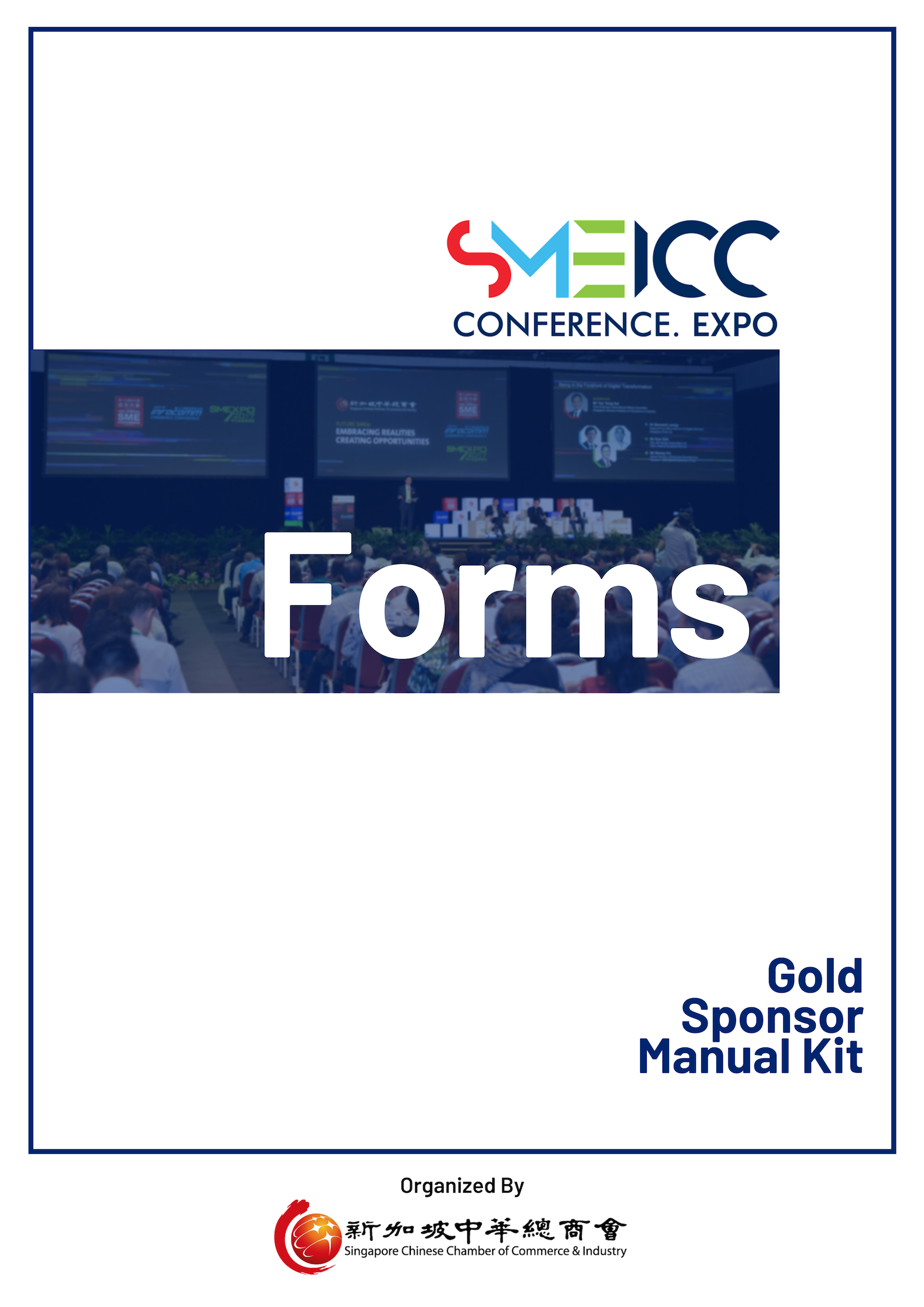 This information will be published under each Sponsors’ information on the SME ICC website (www.smeicc.org). Solutions Offering (up to 10 Products/Solutions Listing):-*Please insert a semi-colon “;” in between each product and/or solution. Company Write-Up (maximum 150 words):- Sample of Website Listing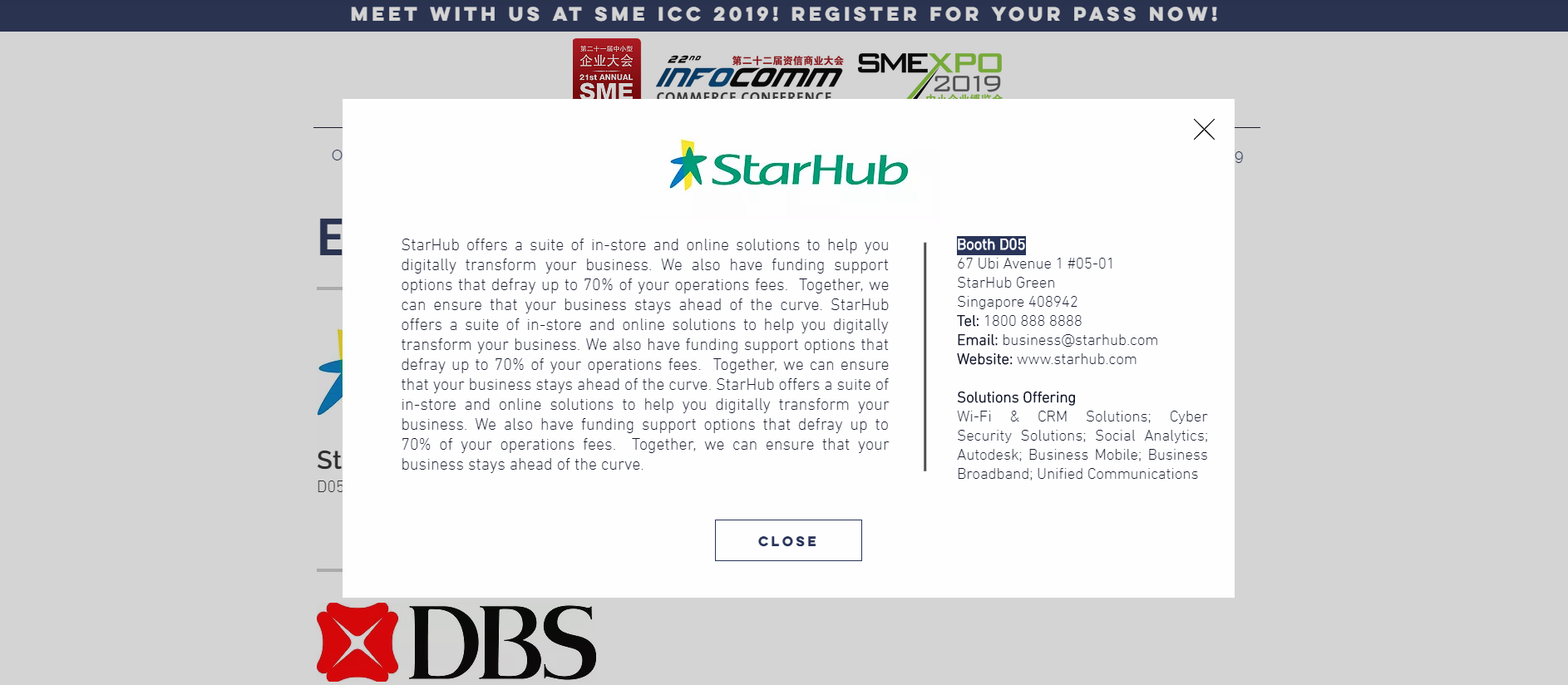 Rules & Regulations All items entitled in the package are not interchangeable. Exhibitors may opt for all or part of the items listed. Pictures shown are only artist’s impressions. Exact number of sidewalls and furniture will depend on each individual location and/or exhibitors’ own indicated preferences.Damage to Stand Structures and Exhibition PremisesNo nailing or use of glue onto the System Panel is allowed. ONLY removable tape is allowed.For hanging of heavy material, please contact the appointed contractor for arrangement. Should there be any damaged, the exhibitor will be liable for all the cost involve in reinstalling the damages.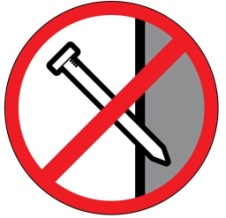 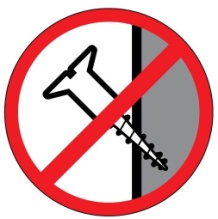 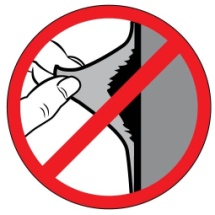 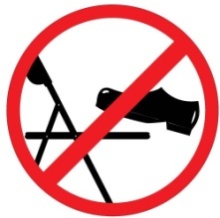 Company Name reflected on the Fascia Board will be according to the name provided in the SME Expo Participation Form under the “Particulars of Participating Sponsor/Exhibitor for Marketing Purpose” portion. Should there be a need to change the name on the Fascia Board, please contact SCCCI by 28 June 2019. Standard Shell Scheme BoothFascia boards are available in Standard Colours only.For additional requests, please refer to order forms for Furniture, Electrical, AV & Plumbing. Alternatively, you may contact the appointed official contractor (Cityneon Events) for further assistance for booth set-up.Please take note that screwing, drilling, painting or nailing on any of the aluminium frames and existing panels of the standard shell schemes is NOT allowed.For Company Logo placement on the Fascia Board, logo previously submitted to SCCCI will be used for the printing. Should there be a need to revise the logo, please contact SCCCI.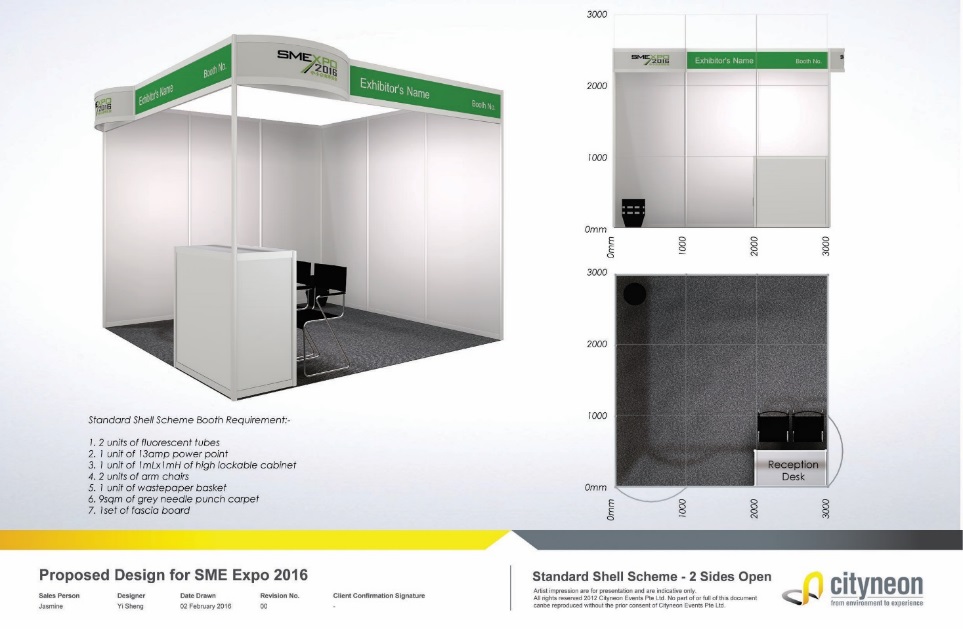 *For 1-sided opening Standard Booth and non-3m x 3m Standard Booths, actual booths will differ from the above diagram.  Exhibits should not exceed the height of 2.5metre.No fixtures are to be made to the walls. Brackets are suggested for the hanging of signs. Velcro or double-sided tape may be used for light items only.No fixtures or nails are permitted to any part of the Exhibition Centre and Exhibitors must ensure that arrangements are made in their own designs for all parts of their work to be self-supporting and secure.Corner booths will be opened on 2 sides unless otherwise specified by the Exhibitor and approved by the Organiser.Please take note that a proper flooring protection such as carpet, timber underlay or raised platform is requested for all custom booths before they could construct the booth. Please contact official contractor Jade (runqiu.yang@cityneongroup.com) from Cityneon if you need a quote for custom flooring.REFUNDABLE PERFORMANCE BOND Before a contractor/exhibitor is permitted to start work, it is required to place a refundable Performance Bond of S$100.00 per square metres for Raw Space Booth (subject to a minimum of S$1000.00 and maximum of S$5,000.00) and S$200.00 for Shell Scheme Booth with the Event Manager and sign an undertaking to guarantee to conduct proper schedule of production and observance of the exhibition hall regulations. The Performance Bond is to be placed in cash (for Singapore & overseas companies) or cheque (for Singapore companies only). The contractor will only be allowed to bring in exhibits and commence work when this Performance Bond is placed with the Event Manager. Provided that the booth is completed on time and no damage is caused during the build-up, show days and tear-down, the Performance Bond will be returned to the contractor/exhibitor, in full, within 30 days upon completion of the exhibition.COMPANY PROFILEAll orders must be accompanied with full remittance. Orders without payment will not be entertained. This order form also serves as an original invoice. No further invoice will be presented. Unless otherwise stated, the prices are for the duration of the exhibition. All prices are current and subject to change without prior notice. Electrical layout plan or fitting plan must be provided while submitting this order form.Location of your electrical requirements will be installed at the discretion of the official stand fitting contractor if the layout plan is submitted after the deadline. Any relocation after installation will be at the expense of the exhibitor. Orders will only be processed upon receipt of full payment.The electrical power outlets are strictly for single exhibit / machinery usage only. The power outlets are not for lighting purposes. If used for lighting purposes, the lighting connection charges will apply. The below prices:Includes professional electrical engineer’s endorsement & submission of single-line drawings to the relevant authorities upon receiving full detail on electrical applications from the individual exhibitors. Excludes consumption and sub-main distribution board & any other charges or commission relating to electrical items are imposed by the venue owners for the entire event.Late surcharge of 30% will be imposed on additional orders made after 28th June 2019 and a 50% late surcharge for any orders made on-site.Cancellation clause: full cost shall apply for any cancellation received after 12th July 2019.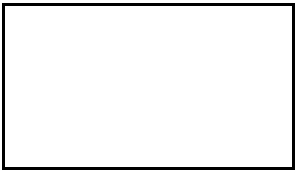 *Indicate the position of various lighting and electrical power you have ordered.For Singapore Exhibitors:Cheque Payment should be made payable to Cityneon Events Pte LtdFor Overseas Exhibitors:By Telegraphic Transferring, our details are as follow:CITIBANK, N.A.8 Marina View,#17-01 Asia Square Tower 1,Singapore 018960ACCOUNT NO.: 0-853373-117ACCOUNT NAME: CITYNEON EVENTS PTE LTDSWIFT CODE: CITISGSGBANK CODE: 7214BRANCH CODE: 001Important Notes:Orders are valid when accompanied by full remittance. Payment could be made by Singapore local cheque, bank draft, telegraphic transfer or credit card.All prices quoted shall include local licensing fees, installation (where applicable) and power consumption.If you have contracted bare space and using your own contractor to build your booth, you must order your electrical requirement from the Official Stand Contractor. Only the Official Contractor will be permitted to undertake electrical works from the source of supply up to the booth in the exhibition.All electrical works must be handled by licenced electricians Electricity is only supplied during exhibition days unless 24hrs supply is requested to the Official Contractor.Amount paid are non-refundable should the event be cancelled or withdrawn.All bank charges (including beneficiary) must be borne by the exhibitor.On-site orders may not be provided and, if available, will be subjected to a 50% surcharge. Priority will be given to advance orders.All items are on rental basis for the period of the exhibition onlyExhibiting Company______________________________________	Booth No.  __________________Address ________________________________________________________________________________Contact Person	________________________________Designation   _______________________________Tel	__________________________		      Fax	    __________________________	Email__________________________________________________________________________Note: If you have contracted the shell stand package, please ensure that you are ordering only your additional requirements.Orders will only be processed upon receipt of full payment.Late surcharge of 30% will be imposed on additional orders made after 28th June 2019, and a 50% late surcharge for any orders made on-site.For Singapore Exhibitors:Cheque Payment should be made payable to Cityneon Events Pte LtdFor Overseas Exhibitors:By Telegraphic Transferring, our details are as follow:CITIBANK, N.A.8 Marina View,#17-01 Asia Square Tower 1,Singapore 018960ACCOUNT NO.: 0-853373-117ACCOUNT NAME: CITYNEON EVENTS PTE LTDSWIFT CODE: CITISGSGBANK CODE: 7214BRANCH CODE: 001Important Notes:Orders are valid only when accompanied by full remittance. Payment could be made by Singapore local cheque, bank draft, telegraphic transfer or credit card.Amount paid are non-refundable should the event be cancelled or withdrawn.All bank charges (including beneficiary) must be borne by exhibitor.On-site orders may not be provided and, if available, will be subject to a 50% surcharge. Priority will be given to advance orders.All items are on rental basis for the period of the exhibition only.Price quoted DOES NOT include the power sockets or software for the equipment. Please order the power points for the equipment by submitting Electrical Services Form.Orders will only be processed upon receipt of full payment.Late surcharge of 30% will be imposed on additional orders made after 28th June 2019 and a 50% late surcharge for any orders made on-site.Cancellation clause: Full cost shall apply for any cancellation received after 12th July 2019.For Singapore Exhibitors:Cheque Payment should be made payable to Cityneon Events Pte LtdFor Overseas Exhibitors:By Telegraphic Transferring, our details are as follow:*NOTE: Applicable to overseas companies, please add 40 SGD for bank charges.CITIBANK, N.A.8 Marina View,#17-01 Asia Square Tower 1,Singapore 018960ACCOUNT NO.: 0-853373-117ACCOUNT NAME: CITYNEON EVENTS PTE LTDSWIFT CODE: CITISGSGBANK CODE: 7214BRANCH CODE: 001Important Notes:Orders are valid only when accompanied by full remittance. Payment could be made by Singapore local cheque, bank draft, telegraphic transfer or credit card.Amount paid are non-refundable should the event be cancelled or withdrawn.All bank charges (including beneficiary) must be borne by exhibitor.On-site orders may not be provided and, if available, will be subject to a 50% surcharge. Priority will be given to advance orders.All items are on rental basis for the period of the exhibition only.Please assist to submit the following information below:- I *want / *do not want to have the internet access point at my booth. (*Please delete accordingly)Please indicate an “X” on the diagram below for the preferred access point location.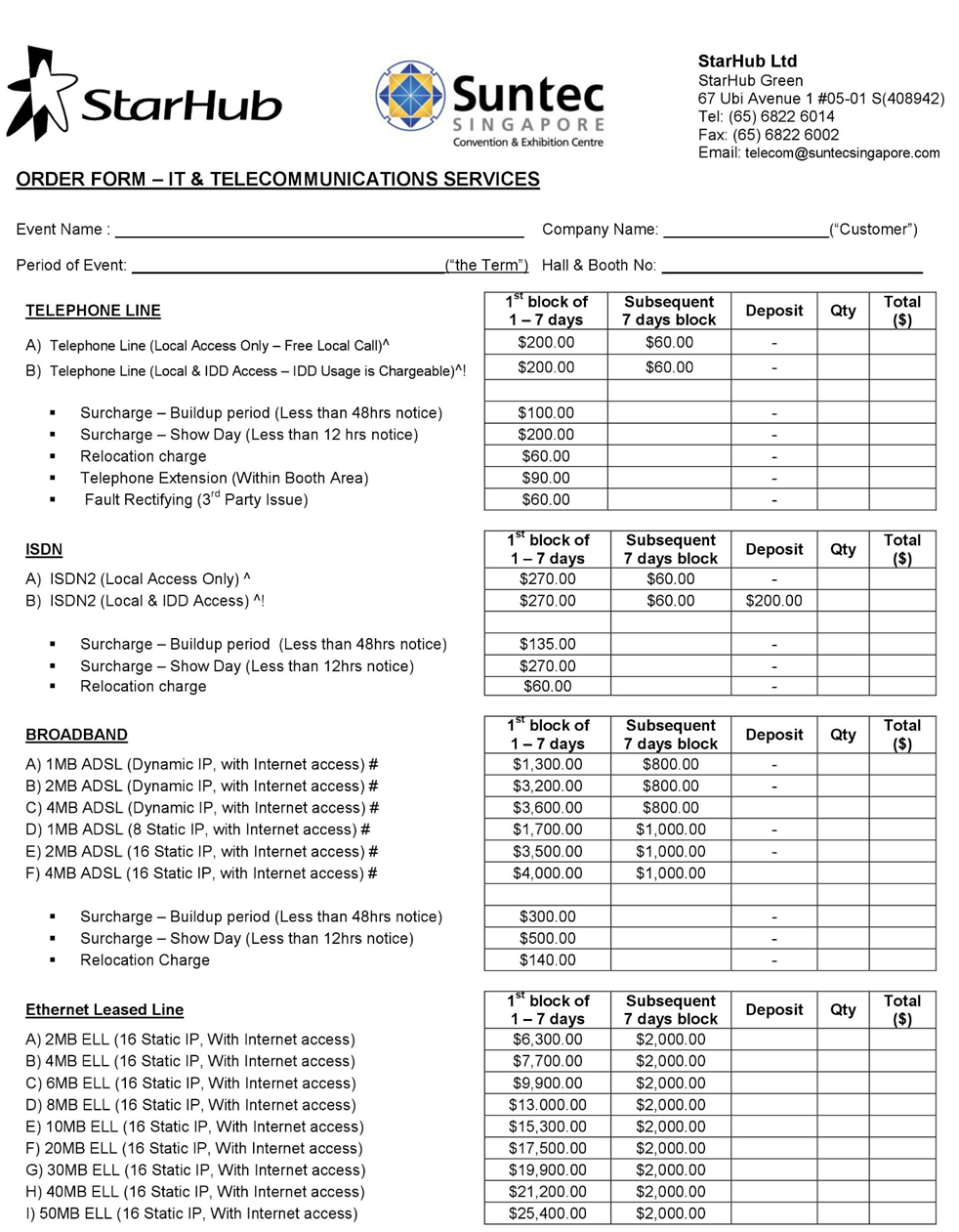 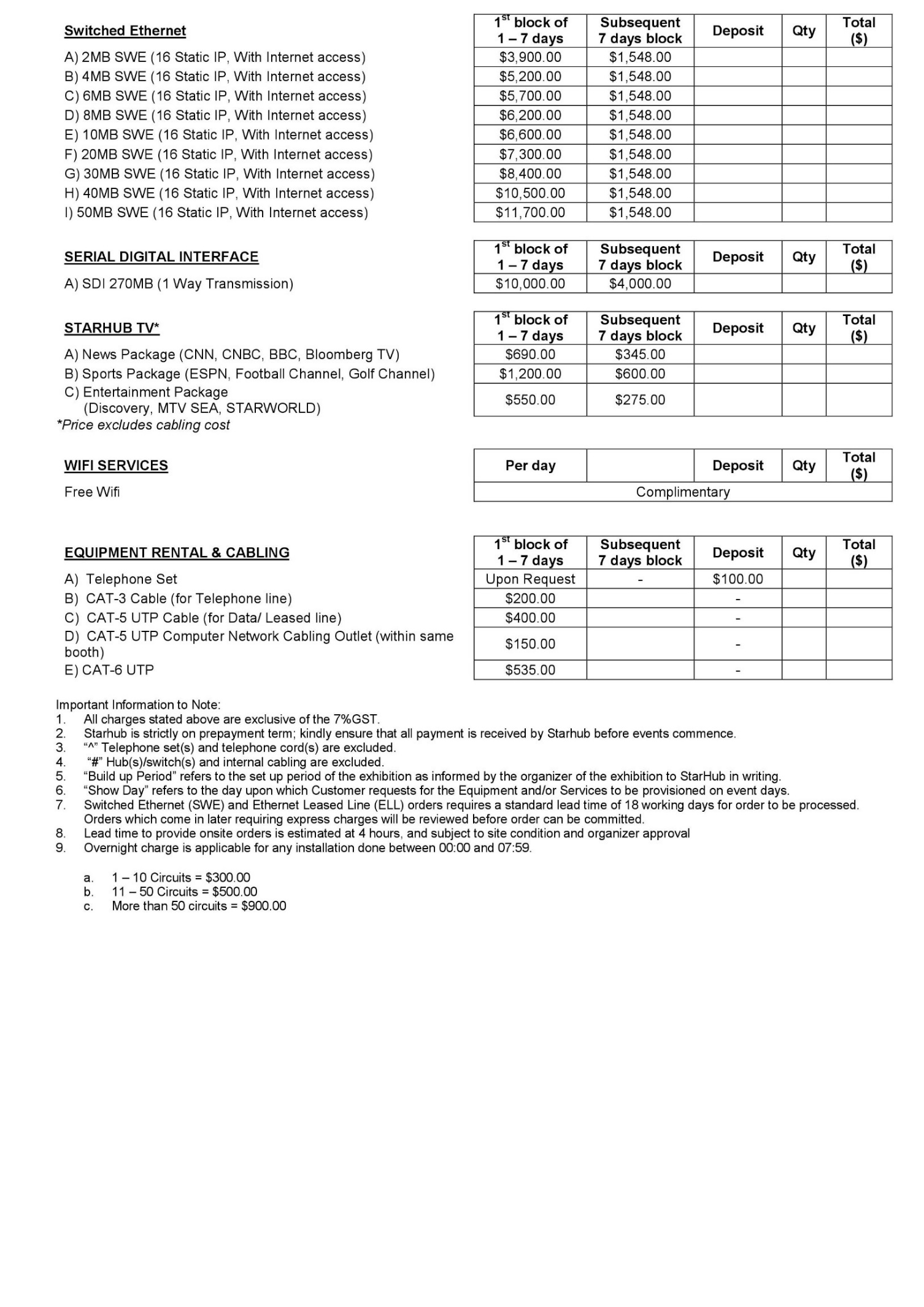 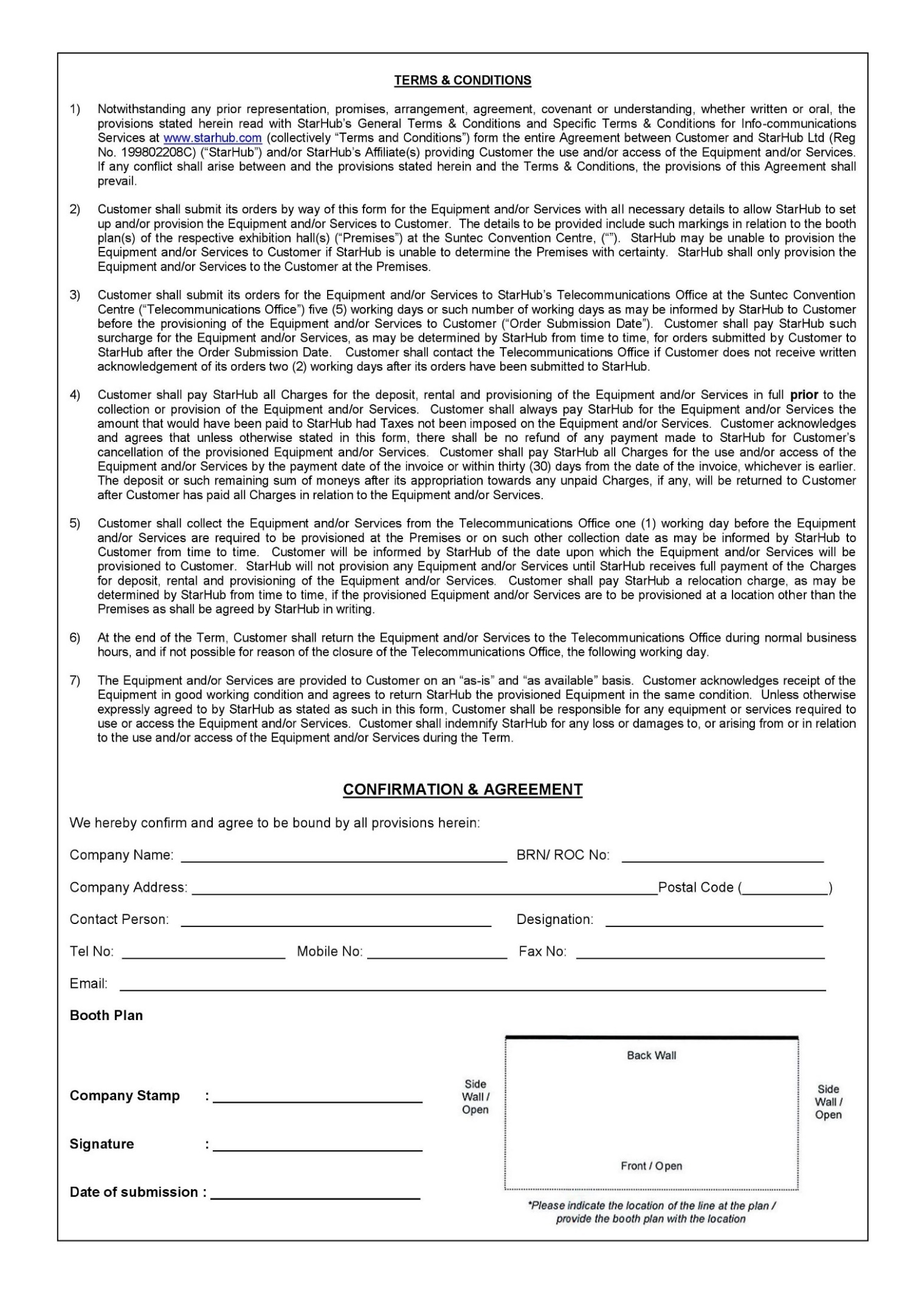 Please submit the list of names for the Complimentary Delegate Passes by completing the attached Excel Sheet with the Registration Template. This is meant for Exhibitors to invite their Management Team, Business Partners, Clients and Associates to attend the SME ICC 2019 as a Delegate.Upon submission of the list of names for the pass, participants will be receiving a Confirmation Email and the Conference Delegate Pass directly from SCCCI. There is no limit to the number of Complimentary Delegate Passes each Exhibitor is entitled to. For Exhibitors manning the booths in the SME Expo, an Exhibitor Pass will be issued for identification purposes – these passes are generically marked “EXHIBITOR” and can be shared amongst colleagues manning the booths during the exhibition. Early access to the Exhibition Hall before the event begins is strictly limited to those holding the “EXHIBITOR” passes – Conference Pass holders will be allowed in only during the official opening hours. Sample of Complimentary Delegate Pass and Exhibitor Pass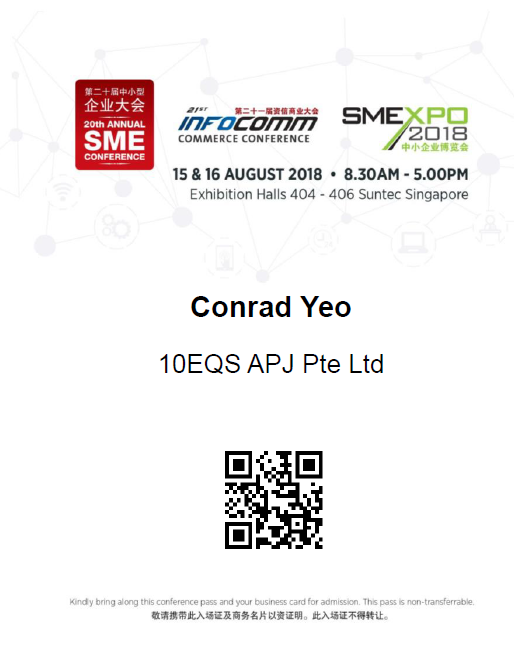 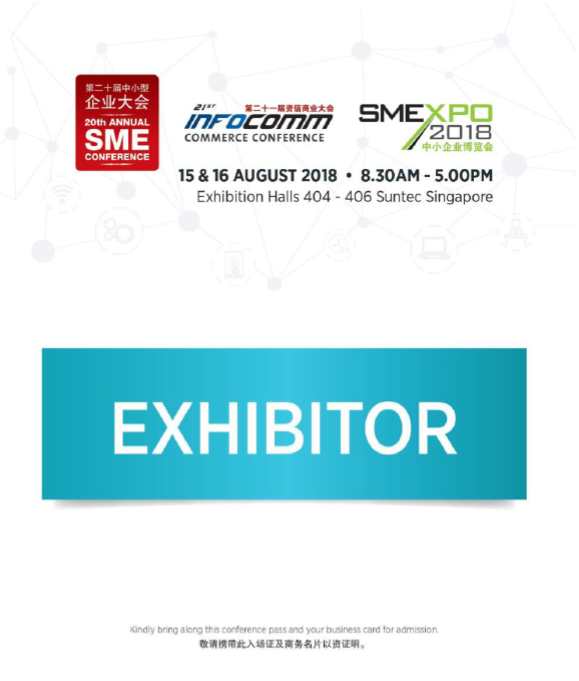 Sponsors of the SME Expo 2019 will be entitled to send Company Representative(s) to the VIP Breakfast Reception to network and engage with invited prominent Business Leaders, Conference Speakers, SCCCI Council Members and the Guest-of-Honour. Entitlements:-Platinum Sponsors – 2 RepresentativesGold Sponsors – 1 RepresentativePlease submit the following information of the Representative(s):- Sponsors and Exhibitors are entitled to ONE (1) Facebook Post on the official SME ICC Facebook Page. Submitted posts must be related to SME ICC and the Exhibiting Company – content of the posts can be directed at Sales Promotion, Raising Awareness for the Company etc and will be subjected to review by SCCCI. The post will be scheduled by SCCCI based on the current availability of slots on the SME ICC Facebook. Any posts received after the stipulated deadline will not be entertained. Please submit the following content for the post:- Image (Dimensions: 1,200 pixels by 628 pixels)Content Write-Up (maximum 100 words) Link (either to Company Website or Facebook Page)Sample of Facebook Post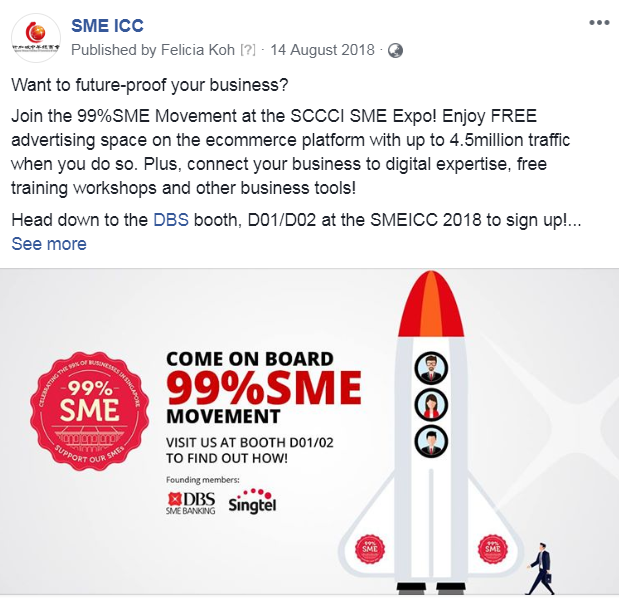 Entitlement for Standard Shell package:Entitlement for Standard Shell package:Stand Area in m²9sqm18sqm27sqmFascia Board BackgroundGreenGreenGreenFascia Board LetteringWhiteWhiteWhiteBooth CarpetBlueBlueBlue40W Fluorescent Light23413amp Power Socket (NOT used for lighting purpose)123Lockable Reception Counter [603]123Armchair [2103]246Wastepaper Basket [707]123Name of Contractor / Exhibitor Cost per sqm Booth Area(sqm) Total _____________________S$100.00X  ________sqmS$_________________Name of Contractor / Exhibitor Cost per booth Total _____________________S$200.00S$_________________Exhibiting Company    ___________________________________________   Booth No.  ___________Address 	_________________________________________________________________________Contact Person	_____________________________________ Designation   ________________________Tel	__________________________		       Fax	    __________________________		Email	_______________________________________________________________________________Description of service / itemsUnit CostQtyTotalA) INDIVIDUAL FITTINGS (inclusive of electricity consumption)A) INDIVIDUAL FITTINGS (inclusive of electricity consumption)A) INDIVIDUAL FITTINGS (inclusive of electricity consumption)A) INDIVIDUAL FITTINGS (inclusive of electricity consumption)40W fluorescent tube light$60.00100W spotlight$70.00100W arm spotlight$75.0050W halogen downlight$75.0070W metal halide$180.0070W arm metal halide$220.00150W floodlight$180.00300W floodlight$200.00500W floodlight$300.0013 amp 230v single phase power outlet (fused to 5 amp, not for lighting use)$75.0013 amp 230v single phase power outlet (fused to 5 amp, not for lighting use) 24hr$100.0015 amp 230v single phase power outlet (not for lighting use)$110.00B) FOR CONNECTION TO LIGHT FITTINGS ONLY (Supply inclusive of electricity consumption terminating in a fused switch or connector. All wiring and maintenance are the responsibilities of the Exhibitor and their contractor.)B) FOR CONNECTION TO LIGHT FITTINGS ONLY (Supply inclusive of electricity consumption terminating in a fused switch or connector. All wiring and maintenance are the responsibilities of the Exhibitor and their contractor.)B) FOR CONNECTION TO LIGHT FITTINGS ONLY (Supply inclusive of electricity consumption terminating in a fused switch or connector. All wiring and maintenance are the responsibilities of the Exhibitor and their contractor.)B) FOR CONNECTION TO LIGHT FITTINGS ONLY (Supply inclusive of electricity consumption terminating in a fused switch or connector. All wiring and maintenance are the responsibilities of the Exhibitor and their contractor.)Per Light fitting up to 100W each$55.00Per Light fitting up to 300W each$100.00Per Light fitting up to 500W each$180.00Total Cost without GSTTotal Cost without GSTTotal Cost without GSTTotal cost inclusive of prevailing GSTTotal cost inclusive of prevailing GSTTotal cost inclusive of prevailing GSTMode of PaymentExhibiting Company	____________________________________________ 	Booth No.  ___________Address 	_________________________________________________________________________		_________________________________________________________________________Contact Person	_____________________________________ Designation   ________________________Tel	__________________________		       Fax	    __________________________		Email	_______________________________________________________________________________ITEMDESCRIPTIONDESCRIPTIONUNIT COST(SGD)QTYAMOUNT(SGD)2103Easy Arm Chair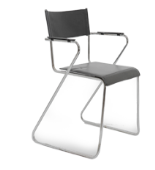 452104Folding Chair 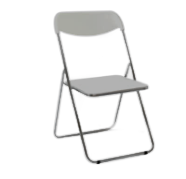 205021-Tier Bistro Table (white)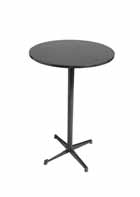 80504Round Table (white)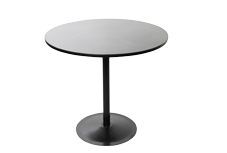 55512Square Table (white)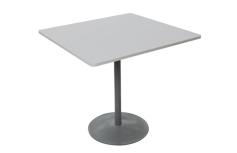 55402Round Bar Stool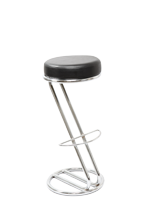 50601Reception Desk750mmH x 980mmW x 480mmD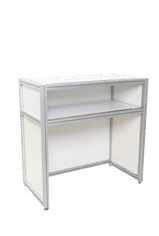 60 602Lockable Cabinet750mmH x 980mmW x 480mmD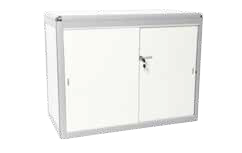 65603Lockable Reception Cabinet1000mmH x 500mmW x 1000mmD120605/ 606/ 607Display Block 500mmH x 500mmW x 500mmD 750mmH x 500mmW x 500mmD      1000mmH x  500mmW x 500mmD 60 90   120709Metal  Brochure Rack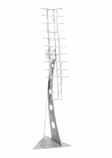 90708Ziggy Brochure Rack 110604F/SWall Shelving – Slope/Flat2000mmH x 1000mmW x300mmD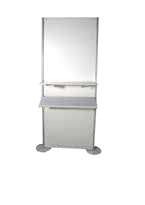 40707Wastepaper Basket300mmH x 290mmW x 290mmD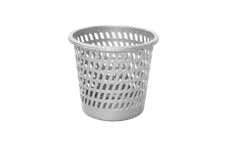 10SUB-TOTALSUB-TOTALSUB-TOTALSUB-TOTALSUB-TOTAL(*GST is not applicable for foreign-based exhibitors) 7% GST(*GST is not applicable for foreign-based exhibitors) 7% GST(*GST is not applicable for foreign-based exhibitors) 7% GST(*GST is not applicable for foreign-based exhibitors) 7% GST(*GST is not applicable for foreign-based exhibitors) 7% GSTTOTAL AMOUNTTOTAL AMOUNTTOTAL AMOUNTTOTAL AMOUNTTOTAL AMOUNTMode of PaymentExhibiting Company	______________________________________	Booth No.  ___________Address _________________________________________________________________________Contact Person	________________________________Designation   ________________________Tel	__________________________		      Fax	    __________________________	Email_______________________________________________________________________________Description of service / itemsUnit Cost SGDQuantityTotal SGDA) SLIM-LINE PLASMA VIDEO WALL  – Per panel size: 686mm X 1215mmA) SLIM-LINE PLASMA VIDEO WALL  – Per panel size: 686mm X 1215mmA) SLIM-LINE PLASMA VIDEO WALL  – Per panel size: 686mm X 1215mmA) SLIM-LINE PLASMA VIDEO WALL  – Per panel size: 686mm X 1215mm2 x 2$6,000.00 3 x 3$10,000.00 B) LED Wall (min. 3x3) – Per panel size : 768mm X 960mm / size: 960mm X 960mmB) LED Wall (min. 3x3) – Per panel size : 768mm X 960mm / size: 960mm X 960mmB) LED Wall (min. 3x3) – Per panel size : 768mm X 960mm / size: 960mm X 960mmB) LED Wall (min. 3x3) – Per panel size : 768mm X 960mm / size: 960mm X 960mm6mm per panels (indoor)$750.00 C) LED  TV & Touch ScreensC) LED  TV & Touch ScreensC) LED  TV & Touch ScreensC) LED  TV & Touch Screens32” LED TV c/w USB input $400.00 32” TouchScreen c/w Laptop$1,500.00 42” LED TV c/w USB input$600.00 42” TouchScreen c/w Laptop$1, 900.0050”LED TV c/w USB input$800.00 50”4K LED TV c/w USB input (UHD)$1200.0055” LED TV c/w USB input$1,000.00 60” LED TV c/w USB input$1,200.0060” 4K LED TV c/w USB input (UHD)$1,400.00TV AccessoriesTV AccessoriesTV AccessoriesTV AccessoriesHDMI Cable $80.00VGA Cable$80.00Plasma Floor Stand$150.00 E) PROJECTORSE) PROJECTORSE) PROJECTORSE) PROJECTORSLCD Projector (4000 Lumen)$880.00 LCD Projector (6000 Lumen)$1,850.00 LCD Projector (13000 Lumen)$3,200.00 E) PROJECTORS SCREENSE) PROJECTORS SCREENSE) PROJECTORS SCREENSE) PROJECTORS SCREENSKramer Switcher (VP-724)$375.00 6 ft X 6 ft Tripod Screen$180.00 6 ft X 8 ft Fast-fold Screen$270.00 7.5 ft X 10 ft Fast-fold Screen$500.00 8 ft X 8 ft Tripod Screen$300.00 9 ft X 12 ft Fast-fold Screen$600.00 10.5 ft X 14 ft Fast-fold Screen$700.00 15 ft X 20 ft Fast-fold Screen$1, 600.00F) LAPTOP & DesktopF) LAPTOP & DesktopF) LAPTOP & DesktopF) LAPTOP & DesktopLaptop I7 $530.00 Ipad/Tablet$600.00 F) Sound SystemF) Sound SystemF) Sound SystemF) Sound SystemPA system including 16-Channels built-in effect Mixer, Dual CD Mixer , Power Amplifier, 1 pair of EVZX5 Speaker/Stand & 2 x SLX Wireless Microphone$2, 000.001 Pair of Speakers$300.00 Microphone (Wireless Hand-held)$120.00 Microphone (Lapel)$120.00 Gooseneck (Rost)$75.00 1 Pair of Mounting Speakers$450.00 Conference Microphone$120.00 Power Unit$375.00 Promic (1 x Handheld, 1 x Headset, CD Player)$300.00 DJ (per Day)$600 G) LightingG) LightingG) LightingG) LightingMoving Light with controller programmerS$1, 200.00Light Board$600.00 Programmer$375.00 Parcan 330W$105.00 Parcan 1000W$180.00 Moving Heads$600.00 LED Par$300.00 LED Bar$200.00 Source 4$180.00 Dimmer$300.00 Follow Spot$675.00 G) AccessoriesG) AccessoriesG) AccessoriesG) AccessoriesPlatform/Stage per square meter$120.00 Truss per meter$80.00 Technician Standby$360.00 Total Cost without GSTTotal Cost without GSTTotal Cost without GSTTotal cost inclusive of prevailing GSTTotal cost inclusive of prevailing GSTTotal cost inclusive of prevailing GSTMode of PaymentExhibiting Company	_____________________________________ 	Booth No.  ___________Address_________________________________________________________________________	_________________________________________________________________________Contact Person	_______________________________Designation   ________________________Tel	__________________________		           Fax	   __________________________Email  __________________________________________________________________________Company Name:Booth Number:Contact Person:Contact Number: Company Name:Salutation:Surname:Name: Designation:Email:Contact Number:Mailing Address: